1. simple linear regression in matrix termsa.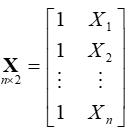 b.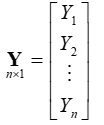 c.X`X =  X`Y =  XX-1 = X*(X’X)-1   = The Hat MatrixX(X`X)-1X` = β  = (X`X)-1(X`Y)  = d.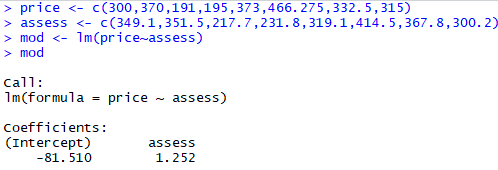 The regression model; price = -81.51 + 1.252*assesse.H2,3  = 0.0210062. Multiple linear regressiona. b.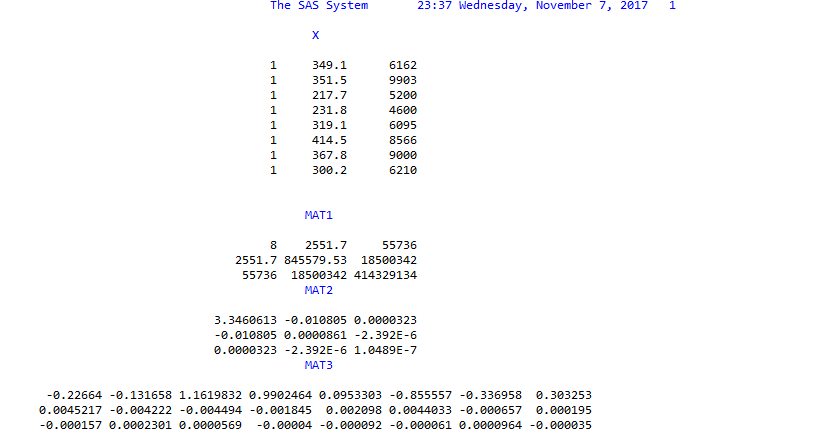 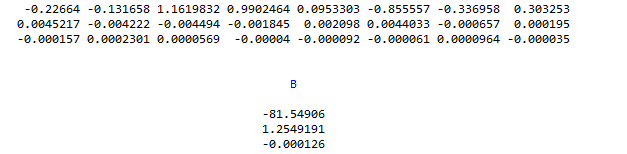 c.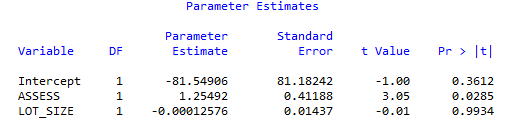 d.dm "out; clear; log; clear";Data BaseJr; 					  /* Creates SAS dataset named BaseJr */Input PRICE ASSESS LOT_SIZE;  /* Inputs a subset, n=8, of Baseball Data */Datalines; 					300	349.1	6162370	351.5	9903191	217.7	5200195	231.8	4600373	319.1	6095466.275	414.5	8566332.5	367.8	9000315	300.2	6210;Proc IML; 							/* Opens the Matrix Language procedure */use BaseJr;							/* Identifies the SAS file to import */read all; 							/* Imports all components of SAS dataset 										BaseJr with their names! */one_vec = j(8,1);          			/* "j(n,1)" creates a vector of length n 										filled with 1's. */X = one_vec || ASSESS || LOT_SIZE;	 /* "||" sandwiches columns into a matrix */print X;							Y = PRICE;mat1 = t(X) * X;				/*   */mat2=  inv(t(X) * X);mat3 = inv(t(X) * X) * t(X);print mat1, mat2, mat3;b = inv(t(X) * X) * (t(X)*Y); 		/* computes b vector in one go! */print b;run;Proc Reg;							/*gets the slope coefficients for comparison*/Model Won_2010 = Won_2009 RS_2009;run;X  = 1349.1X  = 1351.5X  = 1217.7X  = 1231.8X  = 1319.1X  = 1414.5X  = 1367.8X  = 1300.2X`   = 11111111X`   = 349.1351.5217.7231.8319.1414.5367.8300.2300370191Y    = 195373466.275332.5315X'X  = 111111111349.182551.7X'X  = 349.1351.5217.7231.8319.1414.5367.8300.21351.5=2551.7845579.51217.71231.81319.11414.51367.81300.282551.72551.7845579.5X'Y  = 1111111300 =2542.775X'Y  = 349.1351.5217.7231.8319.1414.5367.8300.2370 =850718.5191195373466.275332.53152542.775850718.53.336102-0.010067333-0.010073.15627E-05-0.1784042550.000951222-0.2025658540.0010269731.144443329-0.0031961231.002493931-0.0027510880.1236157424.33988E-06-0.8368078460.003015426-0.3666633850.0015414460.313888339-0.0005921960.1536670.155950.0286770.0420890.1251310.2158770.1714550.1071530.155950.1584150.0210060.0354860.1251410.2231140.1751550.1057310.0286770.0210060.4486470.4035820.124561-0.18035-0.031090.1849670.0420890.0354860.4035820.3647920.124622-0.13783-0.009360.1766170.1251310.1251410.1245610.1246220.1250010.1254150.1252120.1249190.2158770.223114-0.18035-0.137830.1254150.4130860.2722660.0684230.1714550.175155-0.03109-0.009360.1252120.2722660.200280.0960790.1071530.1057310.1849670.1766170.1249190.0684230.0960790.136111-81.51031.2520513.336102-0.0100673330.010073.15627E-052542.775850718.5X = 1349.16126X = 1351.59903X = 1217.75200X = 1231.84600X = 1319.16095X = 1414.58566X = 1367.89000X = 1300.26210